Autorização Para Atividade Externa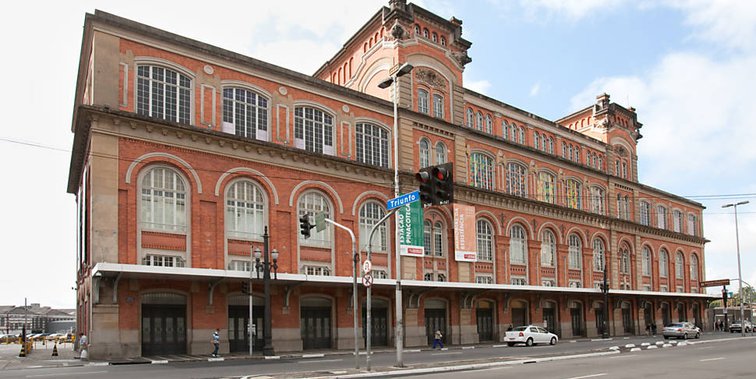 NURAP – SEDE – TURMA CDia: 21/07/2018 - SÁBADOEu, _________________________________________________________________     portador do RG _________________________________________________ _____ responsável legal do jovem ___________________________________________, portador do RG  ____________    __,  autorizo  o  mesmo  a   participar  da  atividade  externa  e complementar dirigida  pelos monitores da instituição.Assinatura responsável:__________________________________________________.Evento – Visita ao Memorial da ResistênciaHORÁRIO:  12:10previsão: 01h30A visita iniciará Às 12h30 SEM monitoria do educativo do espaço.USE ROUPAS ADEQUADAS – PARA NÃO TER PROBLEMAS, EVITE VESTIDOS, SAIAS, BLUSINHAS DE ALCINHA, REGATAS, SANDÁLIAS, RASTEIRINHAS, SHORTS, CAMISAS DE TIME (FUTEBOL NACIONAL, INTERNACIONAL, BASQUETE E OUTROS ESPORTES), CAMISA DE ESCOLA DE SAMBA OU BANDAS DE MÚSICA. DURANTE A ATIVIDADE É PROIBIDO O USO DE BONÉS, TOUCAS, GORROS E CHAPÉUS. As mesmas normas de convivência da Simultaneidade serão cobradas durante a atividade.  NÃO SERÁ PERMITIDO ENTRAR APÓS O INÍCIO.ENDEREÇO: Estação Pinacoteca - Largo General Osório, 66 - Santa Ifigênia  Metrô e Trem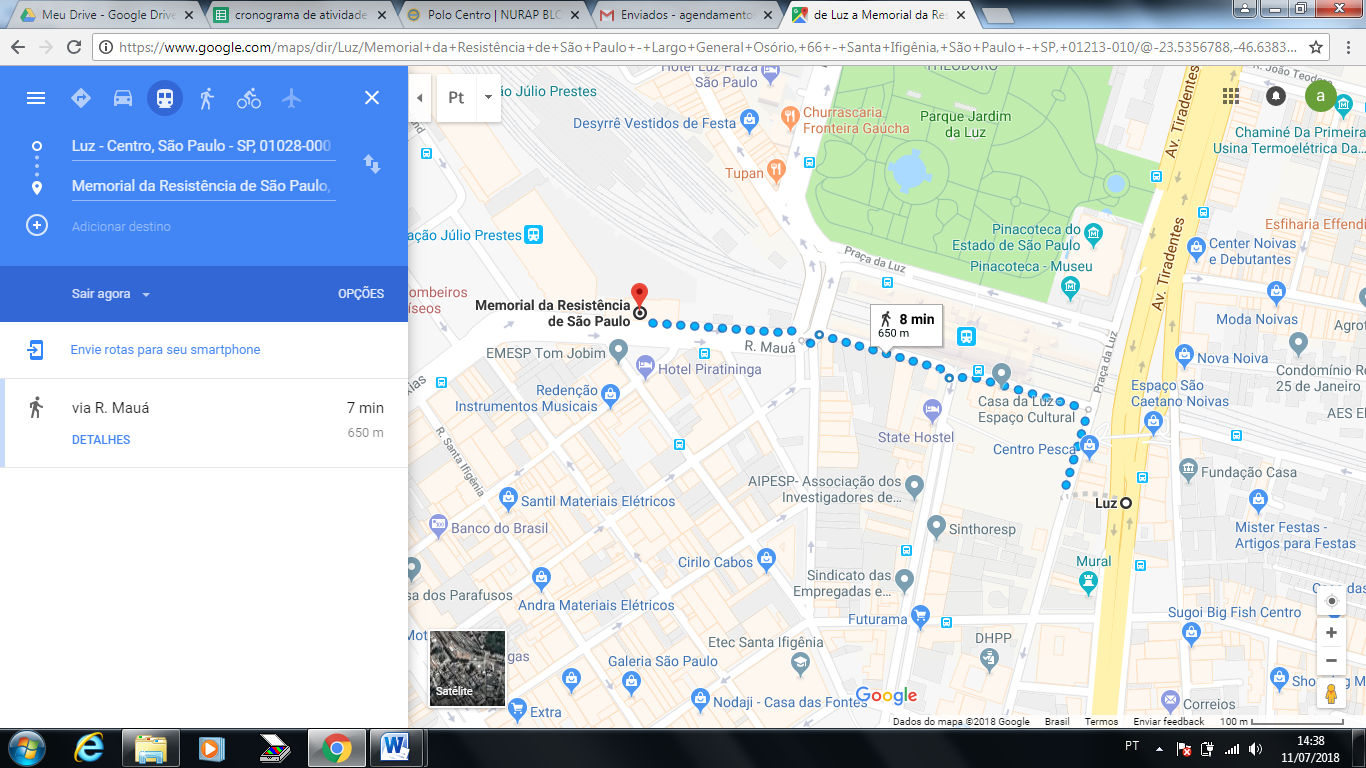 O Memorial da Resistência e a Estação Pinacoteca estão localizados próximo à Estação Luz de metrô (Linha 1 – Azul e Linha 4 – Amarela) e de trem (Linha 7 – Rubi: Luz/Jundiaí; Linha 11 – Coral: Luz/Estudantes).Sugestões de trajeto a pé: Da Estação da Luz (Saída da Linha 4 – Amarela):– Saída na Av. Cásper Líbero, caminhar até a Rua Mauá, seguir à esquerda, atravessar onde existe o semáforo e seguir até a Estação Pinacoteca.Da estação de trem Júlio Prestes (Linha 8 – Diamante: Júlio Prestes/Itapevi):– Sair e seguir à esquerda pela Alameda Cleveland; virar à esquerda na Rua Mauá e seguir em frente até a Estação Pinacoteca.